活動種類：表演藝術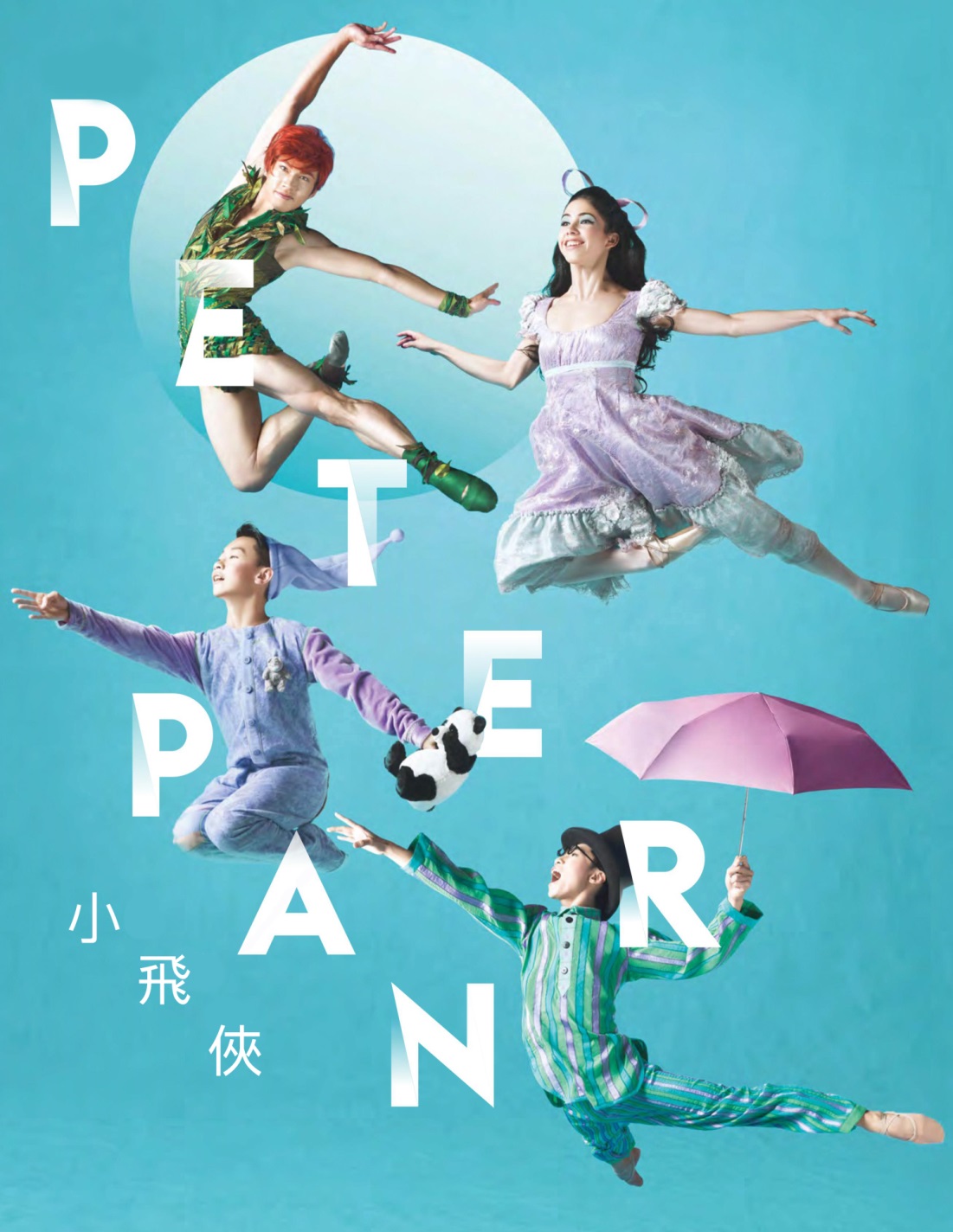 
*承蒙香港芭蕾舞團批准使用《小飛俠》宣傳圖片「每個孩子都要長大，只有一個例外」與小飛俠翱翔天際，飛越夢幻島！改篇自J.M.巴里的經典童話，藝術總監衛承天亞洲首演的《小飛俠》清新怡人，令人難以抗拒！小叮噹的仙塵引領大家穿越夢幻國度，與壞蛋海盜、印第安公主和不願長大的頑皮仔一同歷險，還有被鱷魚追咬的虎克船長！《小飛俠》的服裝由莉茲．凡達爾全新精心設計，她上季為《愛麗絲夢遊仙境》設計的服裝，令香港觀眾為之驚艷讚嘆；並榮獲香港舞蹈年獎2019傑出服裝設計；荷利．海菲爾以神乎奇技把夢幻島真實呈現於舞台。生動活潑的編舞結合古典芭蕾舞及喜鬧劇元素，加上一點嘻哈的味道，現場更有香港小交響樂團演奏金馬倫．迪里昂的原創音樂。合家歡製作《小飛俠》帶大家經歷一次窩心溫馨和滿載笑聲的夢幻旅程，適合一家大小欣賞！致：香港展能藝術會 （傳真號碼：2777 1211 / 電郵：enquiry@jcaasc.hk）香港芭蕾舞團《小飛俠》公開綵排欣賞報名表格（請於7月31日下午3時正前交回）註：由於是次為公開綵排欣賞活動，故欣賞時段將按現場情況而定。若有最新安排會盡快發放通知。備註1：本公開綵排欣賞節目之場地未能提供輪椅使用者座位，不便之處，敬請見諒。 備註2：敬請參加機構安排最少一名職員陪同出席是次活動香港芭蕾舞團《小飛俠》公開綵排欣賞節目內容第一部分：報名機構資料第一部分：報名機構資料第一部分：報名機構資料第一部分：報名機構資料第一部分：報名機構資料機構名稱：地址：電話：傳真：聯絡人：電郵：帶隊同工及其手提電話：第二部分：欣賞時段選擇日期：2019年8月22日（星期四）地點：沙田大會堂演奏廳時間：晚上7時至9時30分（包括演前講座）名額：150人（歡迎三歲或以上觀眾入場）第三部分：參與人士資料（每團總人數以20人為限 ）第三部分：參與人士資料（每團總人數以20人為限 ）第三部分：參與人士資料（每團總人數以20人為限 ）第三部分：參與人士資料（每團總人數以20人為限 ）第三部分：參與人士資料（每團總人數以20人為限 ）第三部分：參與人士資料（每團總人數以20人為限 ）參加者（學生 / 學員）人數：參加者（學生 / 學員）人數：參加者（學生 / 學員）人數：陪同者（老師 / 領隊 / 工友 / 義工）人數：陪同者（老師 / 領隊 / 工友 / 義工）人數：陪同者（老師 / 領隊 / 工友 / 義工）人數：陪同者（老師 / 領隊 / 工友 / 義工）人數：參加者年齡： □ 3 – 12  □ 12 – 18  □ 18 – 30  □ 30 – 60  □ 60以上□ 3 – 12  □ 12 – 18  □ 18 – 30  □ 30 – 60  □ 60以上□ 3 – 12  □ 12 – 18  □ 18 – 30  □ 30 – 60  □ 60以上□ 3 – 12  □ 12 – 18  □ 18 – 30  □ 30 – 60  □ 60以上□ 3 – 12  □ 12 – 18  □ 18 – 30  □ 30 – 60  □ 60以上參加者身體狀況（如適用）： □ 輕度智障 □ 中度智障 □ 嚴重智障 □ 自閉特色 □ 言語障礙□ 精神障礙 □ 肢體障礙 □ 聽障 □ 視障 □ 認知障礙 □ 長期病患□ 輕度智障 □ 中度智障 □ 嚴重智障 □ 自閉特色 □ 言語障礙□ 精神障礙 □ 肢體障礙 □ 聽障 □ 視障 □ 認知障礙 □ 長期病患□ 輕度智障 □ 中度智障 □ 嚴重智障 □ 自閉特色 □ 言語障礙□ 精神障礙 □ 肢體障礙 □ 聽障 □ 視障 □ 認知障礙 □ 長期病患□ 輕度智障 □ 中度智障 □ 嚴重智障 □ 自閉特色 □ 言語障礙□ 精神障礙 □ 肢體障礙 □ 聽障 □ 視障 □ 認知障礙 □ 長期病患□ 輕度智障 □ 中度智障 □ 嚴重智障 □ 自閉特色 □ 言語障礙□ 精神障礙 □ 肢體障礙 □ 聽障 □ 視障 □ 認知障礙 □ 長期病患參加者身體狀況（如適用）： □ 其他：需要的支援服務： □ 陪同者　　□ 手語傳譯　　 或 　　其他：□ 陪同者　　□ 手語傳譯　　 或 　　其他：□ 陪同者　　□ 手語傳譯　　 或 　　其他：□ 陪同者　　□ 手語傳譯　　 或 　　其他：第四部份：其他行政事項（請於適當空格內「」）本校／機構知悉　貴會將於活動期間拍攝照片作以下用途：公開使用（包括：上載、刊登、展示及播放相片）　－　推廣及宣傳香港展能藝術會及香港芭蕾舞團，作非商業用途；　－　在本港及國際會議中發佈；　－　教育用途，以助社會人士認識香港展能藝術會的服務。內部使用　－　香港展能藝術會和香港芭蕾舞團內部紀錄、申請資助、提交計劃報告。 同意拍攝，歡迎使用 同意拍攝，惟相片需要經本校／機構審批才可使用 待定（確定出席者後再與　貴機構商討） 如閣下不同意收取本會資訊，請填上